Publicado en Barcelona el 17/11/2020 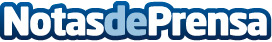 Mejor diagnóstico y tratamiento individualizado, claves para una mejor calidad de vida del paciente con DIOEl 50% de los pacientes que participaron en una encuesta europea sobre el dolor en el cáncer creían que su calidad de vida no era considerada una prioridad por su profesional de la salud. El foro "Dolor Irruptivo Oncológico y Calidad de Vida", organizado por Angelini Pharma España y con la participación de expertos de diferentes especialidades, recogió las principales conclusiones surgidas de tres estudios sobre el DIO promovidos por el laboratorioDatos de contacto:Míriam RieraMás información en www.angelini.es695179803Nota de prensa publicada en: https://www.notasdeprensa.es/mejor-diagnostico-y-tratamiento Categorias: Nacional Medicina Industria Farmacéutica Sociedad Medicina alternativa http://www.notasdeprensa.es